COMUNE di CETRARO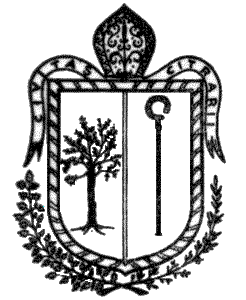 (Provincia di Cosenza)Via Luigi De Seta, 54   - 87022 – Cetraro (Cs)www.comune.cetraro.cs.it – Tel.(0982) 978211C.F.:86000770783                                                                                                            Al  Sig.Sindaco del Comune di CetraroDOMANDA DEL SERVIZIO DI REFEZIONE SCOLASTICAAnno scolastico 2018/2019Il / la sottoscritt_  ______________________________________________________________(Cognome)                                              ( Nome)Nat_  a ________________________ Prov.__________ il ___/___/______C.F. _____________________________________residente a _________________________ Via/Piazza/Loc. ______________________________n°___Telefono fisso ___________________________/ Mobile______________________________________eventuali altri numeri di familiari da utilizzare  in caso di necessità  ______________________________________________________e- mail  _____________________________________________CHIEDE IL SERVIZIO DI REFEZIONE SCOLASTICAPer  il/la proprio/a figlio/a:Cognome e Nome dell’alunno/a _____________________________________________________________Nato/a a ____________________________________prov. _____ il ____/______/________Che nell’anno 2018/2019  frequenterà la seguente scuola_ Infanzia                     _  primaria                   _   secondaria di I° gradoClasse ________         Sezione ___________                           NOME  della  SCUOLA __________________________________________________DICHIARA   DI  Accettare l’applicazione della tariffa ripartita a seconda delle fasce di reddito  Dichiarazione ISEE : Euro _________________________(ALLEGARE COPIA)  Altro  (specificare)  ad esempio intolleranza alimentare/Cert.Medico  _____________________DICHIARA   DI  Accettare l’eventuale emanazione di provvedimenti per il recupero coattivo delle somme in caso di     mancato pagamento  Non presentare l’ATTESTAZIONE  ISEE e di accettare l’applicazione della  TARIFFA MASSIMA  Essere consapevole delle sanzioni penali previste in caso di dichiarazioni false.                                                                                           Firma del genitore ____________________ATTENZIONE! La presente domanda deve essere consegnata compilata in ogni sua parte, corredata dell’ATTESTAZIONE ISEE in corso di validità,  all’Ufficio Servizi Scolastici  entro il 10 MAGGIO 2018Informativa  ai sensi dell’art. 13 del Dgls 196/2003:  I dati raccolti attraverso  la compilazione del presente modulo e dei relativi allegati, verranno trattati per scopi strettamente inerenti alla verifica delle condizioni per l’erogazione delle prestazioni richieste, anche mediante accesso e raffronto con i dati già in possesso dell’A.C. secondo quanto previsto dalle disposizioni di legge e regolamenti. I dati da Lei forniti verranno trattati sia utilizzando mezzi elettronici o comunque  automatizzati, sia mezzi cartacei. Il conferimento dei propri dati è obbligatorio se imposto da leggi o regolamenti;facoltativo se connesso soltanto all’accoglimento delle istanze presentate.I suoi dati potranno essere comunicati , anche per l’eventuale trattamento, oltre ai soggetti incaricati all’interno del comune, a soggetti terzi determinati (persone fisiche, società o enti ) eventualmente incaricati a svolgere servizi del comune o funzioni strettamente connesse o strumentali alla’attività del comune nei  limiti strettamente necessari per i compiti loro affidati e altresì per finalità esclusivamente gestionali relative ad incassi,pagamenti ecc.  I suoi dati non saranno fatti oggetto di diffusione a terzi indeterminati. Tali dati potranno essere utilizzati al fine della verifica dell’esattezza e veridicità delle dichiarazioni rilasciate, nelle forme e nei limiti previsti dal d.p.r. 445/2000 ( c.d. Testo Unico sulla documentazione amministrativa).Le ricordiamo che in qualità d’interessato, lei può esercitare in qualsiasi momento i diritti previsti dall’art. 7  del codice privacy tra cui, a titolo esemplificativo, quelli di informativa, accesso rettificazione, blocco e cancellazione  dati. Titolare del trattamento dei suoi dati personali è il Comune di Cetraro nella persona del Sindaco pro- tempore.Data_____________________________                                                                                                                    Firma________________________________________________________